Online-only supplement to:Safety huddle intervention for reducing physiologic monitor alarms:a hybrid effectiveness-implementation cluster randomized trialChristopher P. Bonafide, MD, MSCE, A. Russell Localio, PhD, Shannon Stemler, BA, Luis Ahumada, MSCS, PhD, Maya Dewan, MD, MPH, Elizabeth Ely, RN, PhD, Ron Keren, MD, MPHContents:Supplementary Table 1. Default alarm settings.Supplementary Figure 1. Alarm data dashboard form.Supplementary Figure 2. Diagram of study periods. I indicates intervention, C indicates control.Supplementary Table 2. Alarm types and acuity in the unit-level analysis.Supplementary Figure 3. Unit-wide alarm rates over time in control and intervention units.Supplementary Table 1. Default alarm settings.Alarm huddle guide Unit: _________	Date: _________Let’s discuss ___________________________________ in room ________________. He/she has had ____________ alarms in the past 4 hours. Most of the alarms were for _________________________and _________________________.(To bedside nurse): What seems to be causing the alarms? Are the alarms real, or are they due to movement? Or something else?(To bedside nurse and physician): How is your patient doing? Overall do they seem to be getting worse or improving?(If getting worse): Do they need a CAT or CODE call? [If they do- STOP and escalate care](If no concerns- to bedside nurse and physician): What are our reasons for monitoring this patient? What do we want the monitor to help us with? (To bedside nurse and physician): Based on that, when do we want to monitor the patient: always, awake, asleep, when unsupervised, spot checks only?It looks like the current settings are:__________________________________________________(To bedside nurse and physician): Is this where we want the settings to be? What numbers would make us want to take action (for example, when would we start oxygen for low SpO2)?__________________________________________________________________.One option, if there are lots of SpO2 alarms going off for very short periods of time, is to increase the SatSeconds delay time from 20 to 30 or 40.(To physician): OK, if we all agree to change (setting/monitoring level) to ______, could you enter that order and we will make the change on the monitor now?Changes agreed upon in huddle (check all that apply):Supplementary Figure 1. Alarm data dashboard form.Supplementary Figure 2. Diagram of study periods. I indicates intervention, C indicates control.Supplementary Table 2. Alarm types and acuity in the unit-level analysis.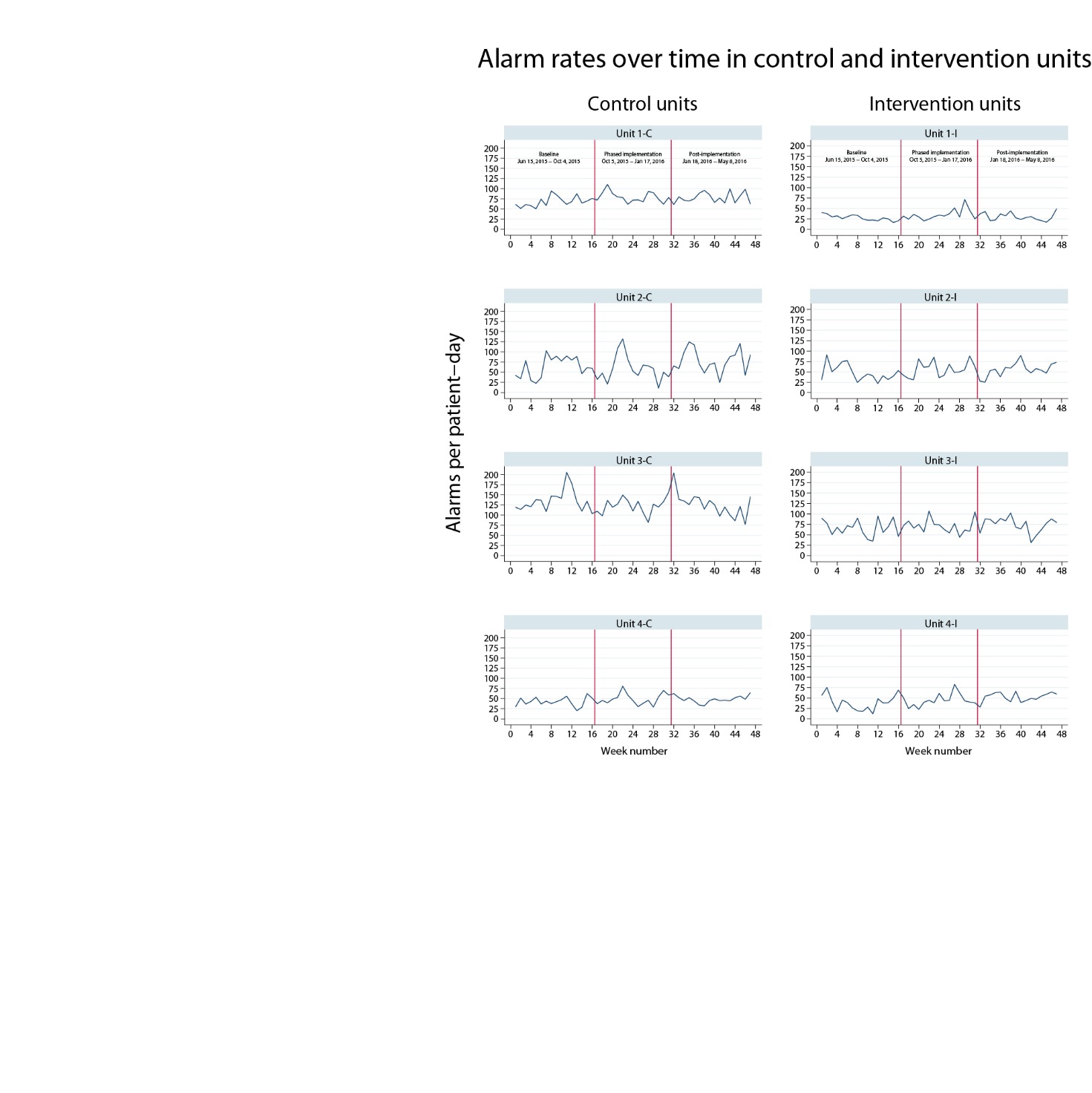 Supplementary Figure 3. Unit-wide alarm rates over time in control and intervention units. I indicates intervention, C indicates control.ParameterInfant0-5 monthsInfant6-11 monthsChild12 months – 7 yearsAdolescent/adult8 years and upHeart rate high180180120100Heart rate low100806055Respiratory rate high70603030Respiratory rate low20201512Oxygen saturation low (%)90909090Apnea time (sec)15152020SatSecondsa20202020a SatSeconds adds a time delay between when the oxygen saturation falls outside of the saturation alarm threshold and when the alarm occurs. It does this by calculating the duration of the event (as it is occurring) multiplied by the number of percentage points that the oxygen saturation has fallen outside of the saturation alarm threshold.a SatSeconds adds a time delay between when the oxygen saturation falls outside of the saturation alarm threshold and when the alarm occurs. It does this by calculating the duration of the event (as it is occurring) multiplied by the number of percentage points that the oxygen saturation has fallen outside of the saturation alarm threshold.a SatSeconds adds a time delay between when the oxygen saturation falls outside of the saturation alarm threshold and when the alarm occurs. It does this by calculating the duration of the event (as it is occurring) multiplied by the number of percentage points that the oxygen saturation has fallen outside of the saturation alarm threshold.a SatSeconds adds a time delay between when the oxygen saturation falls outside of the saturation alarm threshold and when the alarm occurs. It does this by calculating the duration of the event (as it is occurring) multiplied by the number of percentage points that the oxygen saturation has fallen outside of the saturation alarm threshold.a SatSeconds adds a time delay between when the oxygen saturation falls outside of the saturation alarm threshold and when the alarm occurs. It does this by calculating the duration of the event (as it is occurring) multiplied by the number of percentage points that the oxygen saturation has fallen outside of the saturation alarm threshold.Patient sick- escalate careNo changes recommendedDiscontinue continuous monitoringDecrease monitoring intensity (asleep and/or unsupervised)Widen SpO2 parametersWiden HR parametersWiden RR parametersIncrease SatSeconds delayChange ECG leadsChange SpO2 probeOther:InterventionUnit 1-IBaseline6/15/2015 – 10/4/2015(16 weeks)units paired and randomizedPhased implementation 10/5/2015 – 1/17/2016(15 weeks)Post-implementation1/18/2016 – 5/8/2016(16 weeks)InterventionUnit 2-IBaseline6/15/2015 – 10/4/2015(16 weeks)units paired and randomizedPhased implementation 10/5/2015 – 1/17/2016(15 weeks)Post-implementation1/18/2016 – 5/8/2016(16 weeks)InterventionUnit 3-IBaseline6/15/2015 – 10/4/2015(16 weeks)units paired and randomizedPhased implementation 10/5/2015 – 1/17/2016(15 weeks)Post-implementation1/18/2016 – 5/8/2016(16 weeks)InterventionUnit 4-IBaseline6/15/2015 – 10/4/2015(16 weeks)units paired and randomizedPhased implementation 10/5/2015 – 1/17/2016(15 weeks)Post-implementation1/18/2016 – 5/8/2016(16 weeks)ControlUnit 1-Cunits paired and randomizedControlUnit 2-Cunits paired and randomizedControlUnit 3-Cunits paired and randomizedControlUnit 4-Cunits paired and randomizedLabelConditionAcuity leveln%Critical arrhythmias (0.1%)Critical arrhythmias (0.1%)ASYSTOLEAsystoleCrisis31900.1%V TACHRun of 6+ beats of ventricular tachycardiaCrisis13350.0%VFIBVTACVentricular fibrillationCrisis240.0%VBRADYRun of 3+ beats of PVCs with rate less than age-specific limitCrisis1800.0%Noncritical arrhythmias (5.4%)Noncritical arrhythmias (5.4%)VT>23-5 rapid ventricular contractionsWarning27660.1%PVCPremature ventricular contractionAdvisory99,1243.5%IRREGULARIrregular rhythmAdvisory36,3051.3%COUPLETCoupletAdvisory91970.3%BIGEMINYBigeminyAdvisory7210.0%TRIGEMINYTrigeminyAdvisory3440.0%R ON TVentricular contraction near T-wave peakAdvisory25960.1%PAUSER-R interval exceeds set durationAdvisory14870.1%ACC VENTAccessory ventricular rhythmAdvisory3980.0%Pulse oximetry (28.7%)Pulse oximetry (28.7%)SPO2 HIHigh oxygen saturationWarning7980.0%SPO2 LOLow oxygen saturationWarning811,90428.6%Heart rate (18.4%)Heart rate (18.4%)TACHYTachycardia using ECG arrhythmia algorithmAdvisory122,5374.3%HR HITachycardia using ECG rate algorithmWarning157,8405.6%RATE HITachycardia using SpO2 pulse rate algorithmWarning107,8233.8%BRADYBradycardia using ECG arrhythmia algorithmAdvisory70,4272.5%HR LOBradycardia using ECG rate algorithmWarning28,9181.0%RATE LOBradycardia using SpO2 pulse rate algorithmWarning34,8051.2%Respiratory rate (7.6%)Respiratory rate (7.6%)RSP HIRespiratory rate highWarning152,2755.4%RSP LORespiratory rate lowWarning57,5422.0%APNEANo breath detected in 15 sec (infant) or 20 sec (child/adult)Warning46690.2%Supplementary Table 2. Alarm types and acuity in the unit-level analysis.ContinuedSupplementary Table 2. Alarm types and acuity in the unit-level analysis.ContinuedSupplementary Table 2. Alarm types and acuity in the unit-level analysis.ContinuedSupplementary Table 2. Alarm types and acuity in the unit-level analysis.ContinuedSupplementary Table 2. Alarm types and acuity in the unit-level analysis.ContinuedBlood pressure (3.7%)Blood pressure (3.7%)NBP S HISystolic blood pressure highAdvisory32,9701.2%NBP M HIMean blood pressure highAdvisory21,1390.7%NBP D HIDiastolic blood pressure highAdvisory45,2921.6%NBP S LOSystolic blood pressure lowAdvisory6410.0%NBP M LOMean blood pressure lowAdvisory2220.0%NBP D LODiastolic blood pressure lowAdvisory37710.1%S-T segment (0.1%)S-T segment (0.1%)ST-I HIS-T segment elevation in lead IAdvisory18650.1%ST-V1 HIS-T segment elevation in lead V1Advisory90.0%ST-AVR LOS-T segment depression in lead aVRAdvisory20.0%Temperature (0.0%)Temperature (0.0%)T1 LOTemperature probe 1 lowWarning220.0%Technical alarms (36.0%)Technical alarms (36.0%)ARRHY SUSPENDArrhythmia processing is suspendedMessage94,2723.3%ARTIFACTArtifact is detected in electrocardiographic leadsMessage12,8360.5%BATTERY ERRORProblem with battery detectedMessage6980.0%BATTERY LOWLow batteryMessage7200.0%LEADS FAILElectrocardiographic lead failureMessage95,6363.4%NBP FAILNoninvasive blood pressure failureMessage790.0%NBP MAX TIMEMaximum time to measure noninvasive blood pressure exceededMessage19560.1%NBP OVER PRESNoninvasive blood pressure cuff pressure exceededMessage4130.0%POWERING DOWNMonitor powering downMessage820.0%PULSE SEARCHPulse oximetry probe searching for pulseMessage525,04618.5%RR LEADS FAILRespiratory rate lead failureMessage22,4390.8%SPO2 PROBEOxygen saturation probe is off the patientMessage260,8959.2%SPO2 SENSOROxygen saturation sensor is disconnectedMessage65140.2%Total2,834,724